CLIMATE CHANGE Revision ChecklistGood luck!			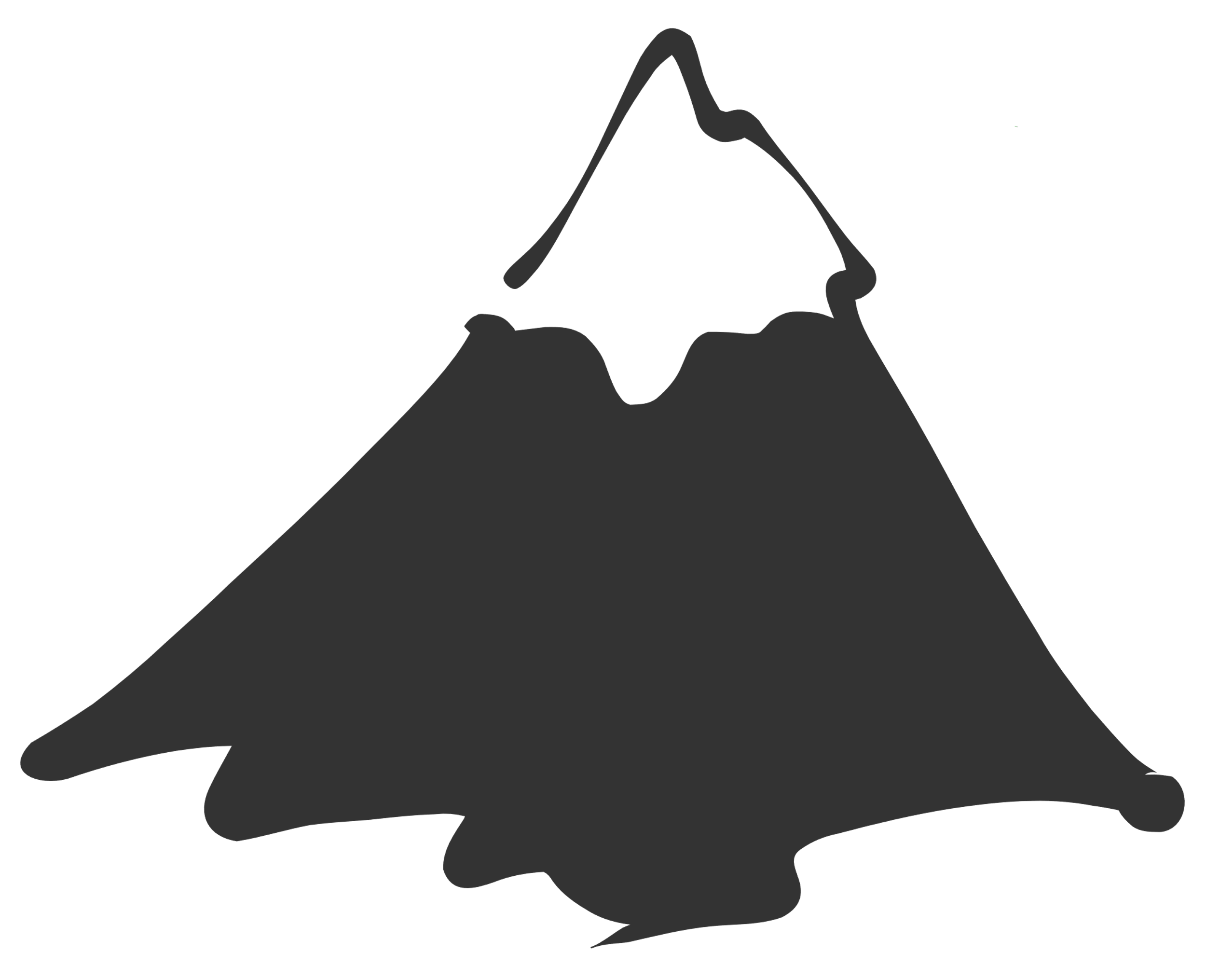 I need to know:Read through my notesAlmost there!Got it!!!!Evidence for Climate ChangeNatural Causes of Climate ChangeHuman Causes of Climate ChangeThe Impacts of climate change of People & the Environment (UK & Wider World.)Managing Climate Change: Mitigation Measures.Managing Climate Change: Adaptation MeasuresThe Future: Global Warming or a New Ice Age?